Specifikace položek tisku a informace pro tiskárny v objednávkách z rámcových smluv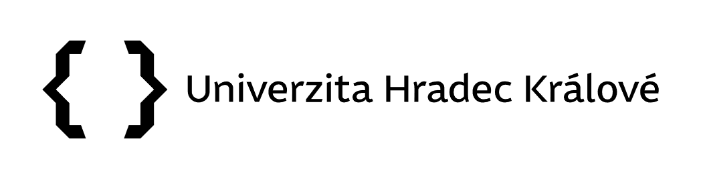 Rámcová smlouva na obvyklé tiskařské služby:ReproPaint s.r.o.
IČO: 27526160
Kontaktní osoba: Břetislav Popelka, info@repropaint.cz
Číslo rámcové smlouvy: SML/0911/0066/23Rámcová smlouva na brožovaný a vázaný tisk:Tiskárna Brázda
IČO: 61414301
Kontaktní osoba: Petr Brázda, grafika@tiskarnabrazda.cz
Číslo rámcové smlouvy: SML/0911/0062/23Do objednávky je nutné kromě dodavatele uvést konkrétní osobu jako konečného příjemce. Této osobě budou na danou adresu doručeny objednané tisky.V případě objednávání z rámcových dohod je nutné v objednávce do kolonky smlouva uvést číslo rámcové smlouvy.Dle smlouvy s dodavatelem je v záhlaví objednávky nutné:jasně specifikovat požadovaný tiskuvést jeho množstvíuvést jeho cenuPři vytváření objednávky v MAGIONu dle rámcových dohod pro tisk je doporučeno sepsat a strukturovat specifikaci položek tisku a informací o místě dodání těmito způsoby:I. Specifikace položek v MAGIONuZáhlaví objednávkyVzor:Objednáváme u vás dle rámcové smlouvy tisk:Plakát Položka: A203 
Formát: A4; Gramáž: 150 g/m2; Materiál: křída lesk; Barevnost: 4/0 
Počet kusů: 100
Cena: 3,80 Kč bez DPH VizitkaPoložka: A1
Formát: A4; Gramáž: 300 g/m2; Materiál: křída; Barevnost: 4/4
Počet kusů: 100
Cena: 1,10 Kč bez DPHLetákPoložka: A51
Formát: A6; Gramáž: 115 g/m2; Materiál: křída lesk; Barevnost: 4/0
Počet kusů: 100
Cena: 1,80 Kč bez DPHZápatí objednávkyVzor:Prosíme o doručení na adresu: 
Vlastimil Vondruška
Hradecká 1227/4
500 03 Hradec Králové
vlastimil.vondruska@uhk.cz
+420 123 456 789II. Názvosloví tiskových datTisková data je doporučeno jednotně pojmenovávat bez interpunkce a mezer, například:plakat-a4_ples-uhk_2024.pdf (tisková data plakátu A4)letak-a5_ples-uhk_2024.pdf (tisková data letáku A5)vizitka_ples-uhk_2024.pdf (tisková data vizitky)Obecně platí, že názvosloví tiskových dat by mělo určovat formát (např. plakát, leták, vizitka atd.), rozměry (např. A4, 7 × 2 m, 8 × 5 cm atd.), jméno (název akce, veletrhu, události atd.).V každém případě by z názvu mělo být na první pohled jasné, o jakou tiskovinu se jedná. Nepoužívat tedy názvosloví jako například: „grafika_úpravy finální verze, final 66“.III. Zaslání tiskových dat grafikovi UHKVytvořenou objednávku a řádně pojmenovaná tisková data je nutné zaslat ke kontrole univerzitnímu grafikovi (grafik@uhk.cz), který pak následně vše nahraje na FTP tiskárny a zařídí tisk.IV. Dodatečné informaceV případě potřeby konzultace a dotazů ohledně tisku lze kontaktovat referenty tisku.Referenti tisku:PdF UHK: Mgr. Žaneta Kánská, zaneta.kanska@uhk.czFIM UHK: Mgr. Zuzana Dostálová, zuzana.dostalova@uhk.czFF UHK: Čížková Karolína, karolina.cizkova@uhk.czPřF UHK: Lenka Mannová, lenka.mannova@uhk.czRektorát: Jan Spurný, grafik@uhk.czRámcové dohody:Aktuální rámcové dohody na obvyklé tiskařské služby s přílohou Specifikace položek k odběru naleznete po přihlášení na webu UHK (UHK → Celouniverzitní pracoviště → Oddělení veřejných zakázek → Dokumenty → Uzavřené rámcové smlouvy).